«Чудо улыбка.»Организационный моментСЛ-1Здравствуйте, дорогие ребята, гости званные и желанные! –Давайте поздороваемся друг с другом глазами, а теперь улыбкой. - Сегодня  у нас необычная тема. А о чём мы будем говорить, вы определите сами. Я загадаю загадку, а отгадку вы подарите друг другу.СЛ-2

«Её нельзя купить, её можно только подарить?»(Улыбка)СЛ-3Правильно. Тема нашего мероприятия «Чудо улыбка…» (улыбнулись др. др.)– Ребята, сегодня мы с вами поговорим об улыбке, о том, как с помощью улыбки поднять себе и окружающим Вас людям настроение, немного поиграем.СЛ-4        А главное, мы будем с Вами учиться улыбаться.Я Предлагаю начать наше мероприятие с просмотра мультфильма, знакомого вам с детства. Особенно вам знакома песенка из этого мультфильма. О  каком мультфильме идет речь? (Крошка Енот)А какая песня звучит в этом мультфильме? (Улыбка)
 Не просто улыбка, а  чудо улыбка. А почему именно чудо улыбка…..потому что улыбка способна творить чудеса. А какие мы с вами и будем разбираться.
 СЛ-5Просмотр мультфильма "Крошка Енот"Сл-6Давайте ребята поговорим о том, что же происходило с енотом в мультфильме?                   Когда Енот пришел в 1 раз к пруду, то кого он там увидел?- (Скверного Енота который корчил рожицы)Какая у Енота была улыбка?- (Скверная, ехидная)Во 2 раз енот пришел к пруду с палкой кого он там увидел?  -Злого, страшного енота и у него еще больше палка чем у него.Какая у Енота была улыбка?-(Злая, страшная как оскал)Что мама посоветовала еноту- Улыбнуться тому- кто сидит в прудуКакая у Енота была улыбка?- (Добрая, приветливая, дружеская)
Так что же помогло Крошке Еноту подружиться с тем, кто сидел в пруду?
-(ЧУДО УЛЫБКА)Так значит улыбки бывают разные?СЛ-7
Р: А  Какие же бывают улыбки?
(Ответы детей)СЛ- 8                  Улыбки бывают печальные, СЛ- 9-               злые, грустные,СЛ-10-           добрые, веселые, озорныеДа- Улыбки бывают разные - веселые и грустные, ироничные и лиричные.   СЛ- 11–Так что же такое Улыбка?А улыбка – это несловесное средство общения.  Улыбка отражает настроение человека, ЕГО ХАРАКТЕР. =========СЛ- 12  Мы показываем улыбку с помощью мимики  лица. ==(ЧИТАТЬ СЛАЙД) Когда мы улыбаемся у нас поднимается настроение, улыбка и смех помогают человеку находить друзей, укрепляют здоровье и продлевают жизнь.  Если человек часто улыбается по-настоящему, всем лицом, глазами, душой - это очень хорошо. Про такого человека говорят, что он улыбчивый человек.СЛ-13А улыбчивый человек, это который часто улыбается, весёлый.– А знаете ли вы, что не только люди умеют улыбаться и выражать свои чувства.-Как вы думаете, кто ещё умеет улыбаться? ( животные) –ЭТО НЕ ВЕРОЯТНО, НО ЭТО ТАК!Так давайте посмотрим, как животные улыбаются.СЛ-14; СЛ-15;  СЛ-16        (Слайды с фотографиями животных.)(перечисляем животных на экране)-Вот Ребята, каких милых красивых животных мы увидели.-А почему нам кажется, что они такие добрые, милые, красивые, ведь они дикие, опасные животные?-(Потому что они улыбаются.-И это сотворила чудо улыбка)  СЛ- 17             Игра   «Кто вы?»(Раздаю детям карточки (5)   животных, зверей и птиц.) Ведущий задает вопрос по порядку, и все по очереди читают то, что у них записано под номером 1, потом 2 и т.д.    1.     Кто вы дома?2.     Кто вы в школе?3.     Что о вас думают другие?  (что вы-----?)4.     Кто вы с друзьями?5.     Кто вы на самом деле? - Молодцы, ребята! СЛ-18Ребята, вы посмеялись, поиграли, а теперь я бы хотела провести упражнение с мимикой лица.  Сила улыбки не просто дарить людям настроение, но она еще помогает разминать мышцы лица.–  Я предлагаю Вам взять свое зеркальце и внимательно посмотреть в него на себя.   Покорчите, состройте себе рожицы, рассердитесь, испугайтесь, подмигните, развеселитесь.   А теперь, сделайте спокойные, расслабленные лица, посмотрите в зеркало, поднимите уголки рта вверх, сделайте самую красивую, обворожительную, добрую улыбку и сохраните ее на 1 минутку.– Ну что, нравятся вам личико, которое улыбается вам из зеркальца.– Старайтесь выполнять эти упражнения несколько раз в день.- И если у вас плохое настроение, вы внимательно посмотрите на свое отражение в зеркале, и через какое – то время Вам станет смешно, и наступит облегчение и у вас появиться хорошее настроение.МОЛОДЦЫ РЕБЯТА!И ТАК РЕБЯТА!– Человеческая улыбка – одно из самых УДИВИТЕЛЬНЫХ явлений в мире.  Улыбка имеет много чудесных свойств:«Волшебный сундучок» -  Так какие удивительные секреты есть у Чудо-улыбки?         Попробуем их разгадать. (Из волшебного сундучка дети по очереди вытягивают улыбки, на которых написаны секреты)
-  1. Когда люди улыбаются, они становятся красивыми.
-  2. Учёные подсчитали, что успех в жизни зависит от умения общаться с улыбкой.
- 3. Улыбка-сама есть способ общения.
- 4. Важно уметь улыбаться, т.к. это помогает доброжелательно относиться друг к другу,  помогает приобрести друзей.
- 5. С помощью улыбки можно улучшить своё настроение и настроение окружающих. 
- 6. Говорят, что 5 минут смеха продлевает жизнь человека на 1 год. А отрицательные эмоции (обида, злоба, недовольство) вызывают болезни.                              - 7.Улыбка укрепляет иммунную систему.-Вот какие секреты о чуде улыбки мы узнали!Физкультминутка «Пугало»     В:  Ну а теперь мы немного разомнемся. (Всех участников  просят встать). Поднимите вверх левую руку, помашите ею, теперь правую руку, помашите. Разведите руки в стороны, покачайте ими. Вытяните руки вперед, помашите ими.Теперь покачайтесь, покружитесь.----2 раза Поздравляю вас ребята, вы прошли курсы огородных пугал.-Ну вот еще раз улыбнулись. Вот такая смешная физминутка.Игра   « Художник»А давайте Ребята, мы с вами  попробуем стать художниками и нарисуем человечку веселое личико!Раздаю детям рисунок человек без лица-дети должны дорисовать лицо.- НАРИСУЙТЕ УЛЫБАЮЩЕЕ ЛИЦО ЧЕЛОВЕЧКУ (повесить на доску)- Молодцы, ребята!  Посмотрите Р: сколько у нас улыбающихся человечков!!!СЛ-19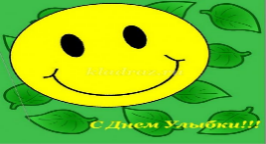 Ребята, что это?    (Это – СМАЙЛИК)– Улыбка очень важна в жизни людей. Улыбка всеми любима и желанна.СЛ-20 И поэтому люди решили придумать праздник – Всемирный День Улыбки, который отмечают 1 октября.  Хотя бы один день в году должен быть посвящен хорошему настроению и добрым делам!СЛ-21 Автор смайлика американский художник Харви БэллСЛ- 22Он  придумал символ Улыбки – смешную рожицу – СМАЙЛИК (в переводе с английского – улыбка)               =  ЖОЛТЫЙ СМАЙЛИК=Художественное творчество  
- А мы Р: давайте раскрасим наши смайлики цветными карандашами. Желательна чтобы цвета не повторялись! У нас должны получиться, веселые цветные смайлики! (ПОВЕСИТЬ НА ДОСКУ)Мы прикрепим наши смайлики на доску, пусть все видят, что в нашей группе все ребята умеют улыбаться.- Ребята, посмотрите, от наших улыбок в классе стало светлее и веселее.СЛ- 23Ребята, а на что похож смайлик? (Солнышко)- Давайте произнесем слово солнышко, и на лице у нас появляется ……улыбка.( Повесить солнце   )- Ребята, давайте повторим! так ЧТО же  ДАРИТ НАМ УЛЫБКА) - Это солнце, чего здесь не хватает?    ( лучиков)На столе разложены лучики. -Ребята, надо выбрать лучики со словами что дарит  людям чудо улыбка и прикрепить их к солнцу)Ребята! Давайте вспомним, что дарит  людям чудо улыбка.Улыбка – это хорошее настроение, здоровье, радость, счастье, молодость, красота, дружба.  Злость, печаль, болезнь.(Хором- Чудо улыбка дарит нам-,-,-,-.)А ТЕПЕРЬ РЕБЯТА, ЧТОБЫ НАШ КЛАСС ПРОДОЛЖИЛ СВЕТИТСЯ, Я ПРЕДЛОГАЮ ПОСЛУШАТЬ СТИХОТВОРЕНИЯ.СЛ-23Дети рассказывают стихи
Когда мы улыбаемся,
мы реже ошибаемся.
И чаще награждаемся
подарками судьбы.
Когда мы улыбаемся,
мы жизнью наслаждаемся.
И вмиг освобождаемся
от горестей любых.
Улыбка-вещь бесплатная,
простая и понятная,
смешная и понятная,
доступная для всех.
Когда мы улыбаемся,
Мы самоисцеляемся.
И силой наполняемся,
дарующей успех!Просыпаясь, улыбаюсь Солнцу, Небу и Земле! 
Жизнь прекрасна! Жизнь чудесна!
Люди улыбнитесь мне!!! НО НЕ ТОЛЬКО СТИХИ ЕСТЬ ПРО УЛЫБКУ, НО И ПРЕКРАСНАЯ ПЕСНЯ     --(КАКАЯ?)« УЛЫБКА»
СЛ-24Исполнение песни «Улыбка»Молодцы!– Ребята, а я хочу вам подарить Буклеты – Памятки «От улыбки…».(Воспитатель вручает буклеты) Заключение. Подведение итогов. Рефлексия.*ТАК ПОЧЕМУ ЖЕ ЛЮДИ УЛЫБКУ НАЗЫВАЮ ЧУДО-УЛЫБКА?*ПОТОМУ ЧТО УЛЫБКА ДАРИТ ЛЮДЯМ *---- НАСТРОЕНИЕ,*---У… ПРОДЛЕВАЕТ ЖИЗНЬ, *---ОТ УЛЫБКИ ЛЮДИ СТАНОВЯТСЯ КРАСИВЕЕ,*---ОТ УЛЫБКИ  МИР СТАНОВИТСЯ ДОБРЕЕ.Поэтому люди называют её ЧУДО УЛЫБКА!-ТАК  Разрешите мне дать вам один совет:   
СТАНЬТЕ СЕБЕ ЛУЧШИМИ ДРУЗЬЯМИ, УЛЫБАЙТЕСЬ ЧАЩЕ!  И У ВАС ВСЁ БУДЕТ ХОРОШО!Ребята, о чем сегодня было наше мероприятие? Понравилось ли вам сегодня наше занятие? Что больше всего понравилось?Все старались,  У всех всё получилось?-Вы мне ребята сегодня очень понравились, молодцы, все были весёлые, активные, дружелюбные и на память о нашей встрече я хочу подарить вам по    звёздочке.* Наклейте её в своей комнате на стене, мебели  или потолке. Пусть она вам светится улыбкой и напоминает о нашей встрече.СЛ- 25Желаю вам и всем гостям улыбаться, любить, творить и быть добрыми.                         Спасибо всем! До новых встреч!Анализ проведения внеклассного мероприятия «Чудо улыбка»Класс 3-4Дата проведения: 22 октября 2020Тема мероприятия: «Чудо улыбка»Форма проведения: познавательно-игроваяЦель: Дать уч-ся представление о том, что такое «улыбка», в чём её секреты (значение улыбки для   здоровья  человека, способ приобретения друзей, успеха в жизни)Задачи: Воспитательная: Воспитание нравственных ценностей, уважения детей друг к другу.Коррекционная: коррекция и развитие личностных качеств учащихся, эмоционально-волевой сферы (навыков самоконтроля, умение выражать свои чувства), навыкам коммуникации.Виды детской деятельности:Игровая (игры)Коммуникативная (общение)Чтение художественной литературы (выразительное чтение речевого материала)Двигательная (выполнение физминутки)Художественное творчество (раскрашивание смайликов, рисование лица человечка)Музыкальная (исполнение песни)Структура мероприятия: Вводная часть=Через разгадывание загадок, поставила перед детьми проблему поиска раскрытие темы мероприятия.Во вступительной части воспитательного мероприятия дети посмотрели видеоролик «Крошка Енот», который помог эмоционально и убедительно раскрыть цели и задач мероприятия.=В основной части перечислили, какие бывают улыбки, как словесно так и наглядно (были продемонстрированы слайды);  были использованы игры «Кто вы»,-для поднятия настроения;  «Волшебный сундучок»,- раскрытия секретов улыбки; «Я Художник»; раскрашивание смайликов- творческое развитие, ориентировка на малой плоскости, развитие мелкой моторики; проведена Игра «Мимическая гимнастика» (с зеркалом)Детям предлагалось выполнить ряд упражнений для мимических мышц лица.Была проведена физминутка «Пугало» с неожиданной концовкой. Познакомила детей с всемирным праздником –кратко (Днем улыбки) и автором смайлика. Было представленно художественное творчество детей, музыкальное исполнение песни, работа с дидактическим материалом.Заключительная часть: Оценка деятельности воспитанников и самооценка.Рефлексия.1.Оценка содержания воспитательного мероприятия=Данное занятие соответствует основным направлениям воспитательной работы школы, уровню развития классного коллектива, возрастным особенностям учащихся.Оценка способов деятельности воспитателя и воспитанников.=Для проведения мероприятия был составлен сценарий с учетом возрастных особенностей   и целями воспитательной работы с учащимися класса.Учитывая возрастные особенности учащихся, в мероприятие были включены  посильные для восприятия, игры и игровые ситуации:  Изготовлено было солнышко с лучиками (что дарит людям чудо улыбка), советы-памятки для каждого ученика, звёздочки, презентация «Чудо улыбка».3.Оценка основных характеристик и поведения учеников и учителя=Работа  в целом прошла содержательно, интересно и организованно.В ходе мероприятия учащиеся приобрели знания  значения слова «улыбка», «мимика», «улыбчивый человек», «какие бывают улыбки», были раскрыты секреты улыбки, удивительные факты о пользе улыбки. Занятие направленно на раскрепощение детей и установление позитивного настроения. Психологическая атмосфера была доверительная, эмоциональная, доброжелательная. Все задания ребята выполняли с удовольствием. Поставленная цель перед ребятами много улыбаться достигнута.